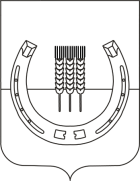 АДМИНИСТРАЦИЯСПАССКОГО СЕЛЬСКОГО ПОСЕЛЕНИЯСПАССКОГО МУНИЦИПАЛЬНОГО РАЙОНАПРИМОРСКОГО КРАЯРАСПОРЯЖЕНИЕ   20 февраля 2019 года	                    с. Спасское		                                     № 12-рО внесении изменений в  план контрольной деятельности по внутреннему финансовому контролю Спасского сельского поселения на 2019 год, утвержденный распоряжением администрации Спасского сельского поселения от 03 декабря 2018 года № 62-рВ целях реализации статьи 157 Бюджетного кодекса Российской Федерации, руководствуясь Уставом Спасского сельского поселения, постановлением администрации Спасского сельского поселения «Об утверждении Порядка осуществления внутреннего муниципального финансового контроля на территории Спасского сельского поселения» от 11 февраля 2014 года № 331.Внести изменения в план проведения контрольных мероприятий по внутреннему финансовому контролю на 2019 год, утвержденный распоряжением администрации Спасского сельского поселения от 03 декабря 2018 года № 62-р, изложив его в новой редакции (прилагается).Контроль за исполнением настоящего распоряжения оставляю за собой.Настоящее распоряжение вступает в силу со дня его принятия. И.о.главы администрации Спасского сельского поселения                                                                   И.Г.УфимцевПриложение к распоряжению администрации Спасского сельского поселения								 от 20.02.2019 № 12-рПлан проведения контрольных мероприятий по внутреннему финансовому контролю на 2019 годЛИСТ СОГЛАСОВАНИЯк распоряжению (постановлению)№ 12-р от 20 февраля 2019 годаАдминистрацииСпасского сельского поселенияСпасского муниципального районаПриморского краяО внесении изменений в  план контрольной деятельности по внутреннему финансовому контролю Спасского сельского поселения на 2019 год, утвержденный распоряжением администрации Спасского сельского поселения от 03 декабря 2018 года № 62-рПроект подготовлен (Ф.И.О.)             О.Н. Молокоедовой Постановление (распоряжение) разослать: 1экз. – в дело.Главный специалист 2 разряда                   _____________________        О.Н.Молокоедова					                    (подпись)			Передано специалисту  отдела по делопроизводству  20 февраля 2019 годаПримечание: Специалист отдела по делопроизводству рассылает копии постановлений и распоряжений в строгом соответствии со списком. Ответственность за качество указанного списка несет лично специалист, внесший проект распорядительного документа№ п/пОбъект финансового контроляМетод осуществления контрольной деятельностиПроверяемый периодСрок проведенияКто намечается на проведение контрольных мероприятий1МКУ «СКО»(проверка финансово-хозяйственной деятельности)ревизия2018 годиюньМолокоедова О.Н.,Власова С.В.2МКУ «СКО»(соблюдение бюджетного законодательства Российской Федерации и иных нормативных правовых актов в сфере закупок)проверка2018 годиюльУфимцев И.В.ДолжностьФамилия, инициалыДата поступления документа на согласованиеЗамечание, подписьДата согласованияГлавный специалист 2 разрядаВласова С.В.20.02.201920.02.2019